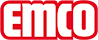 emco Bauemco DIPLOMAT Original mit Gummieinlage und Bürstenleiste 517 GBTyp517 GBBelastungnormal bis starkTrägerprofilaus verwindungssteifem Aluminium mit unterseitiger GehschalldämmungTrägerprofilfarbeStandard natur eloxiert. Gegen Aufpreis Eloxalfarben: EV3 Gold, C33 Mittelbronze, C35 Schwarz oder C31 Edelstahlca. Höhe (mm)17Trittflächeeingelassene, widerstandsfähige, witterungsbeständige profilierte Gummieinlagen.Standard Profilabstand ca. (mm)5 , Abstandhalter aus GummiKarusselltürenBei Karusselltüren sind unsere Matten mit einem Stababstand von 3mm nach DIN EN 16005 erhältlich.FarbenSchwarzGrauschwarzBrandverhaltenBrandverhalten der Einlage nach EN 13501 in Bfl-s1 auf Wunsch lieferbar (gegen Aufpreis, Prüfung der Gummieinlage erfolgte in kompletter Mattenanlage).Verbindungdurch kunststoffummanteltes EdelstahlseilGarantie4 Jahre GarantieGarantiebedingungen finden Sie unter:AbmessungenMattenbreite:.........................mm (Stablänge)Mattentiefe:.........................mm (Gehrichtung)BIM DatenBIM Daten stehen zum Download unter https://www.emco-bau.com/pim/bim-daten-GER.zip bereit.Kontaktemco Bautechnik GmbH · Breslauer Straße 34 - 38 · 49808 Lingen (Ems) · Telefon: 0591/9140-500 · Telefax: 0591/9140-852 · e-mail: bau@emco.de · www.emco-bau.com